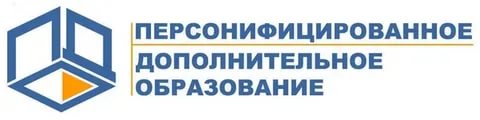 Сертификат дополнительного образования - это именной документ, который дает возможность детям в возрасте от 5 до 18 лет получать услуги дополнительного образования за счет бюджетных средств, в любой организации, в том числе частной (при условии регистрации организации в качестве поставщика образовательных услуг и сертификации программ в информационной системе).У каждого ребенка (семьи) будет открыт свой личный кабинет на портале персонифицированного дополнительного образования ХМАО: https://hmao.pfdo.ru/appДанный информационный ресурс предоставляет возможность выбора творческих объединений и секций в специальном навигаторе, осуществлять запись на программы, отслеживать получение услуги, оценивать образовательную программу и многое другое. Используя сертификат, ребёнок и его родители могут самостоятельно формировать свою образовательную траекторию.Как получить сертификат?По всем интересующим вопросам Вам ответят по телефону: +7 (34669) 7-36-17ВАРИАНТ 1. ОнлайнСамостоятельно зайти на портал ПДО (https://clientreestr.admhmao.ru/), заполнить электронное заявление на получение сертификата дополнительного образования, после чего на Вашу электронную почту придет подтверждение регистрации заявления и реквизиты для доступа в личный кабинет.Из личного кабинета нужно сохранить, распечатать, подписать и отнести в выбранную образовательную организацию заявление, согласие на обработку персональных данных. При себе необходимо иметь оригиналы документов.Ребенок старше 14 лет может оформить заявку самостоятельноВАРИАНТ 2. ЛичноОбратиться в Уполномоченную организацию, по адресу: г. Покачи, ул. Мира 6/1, МАУ «Городская библиотека имени А.А. Филатова», кабинет ЦОД и предоставить необходимые для активации сертификата дополнительного образования документы:1. Заполненное заявление (оригинал).2. Согласие на обработку персональных данных.3. Документ, удостоверяющий личность родителя (паспорт, стр.3-4, с актуальной регистрацией), документы, подтверждающие статус законного представителя (оригинал + копия).4. Документ, удостоверяющий личность ребенка (свидетельство о рождении ребенка или паспорт) или временное удостоверение личности гражданина РФ, выдаваемое на период оформления паспорта ребенка (оригинал + копия).5. Документ, подтверждающий проживание ребенка в городе Покачи (свидетельство о регистрации по месту жительства или справка из образовательной организации) (оригинал + копия).6. Документы, подтверждающие право ребенка с ОВЗ и (или) инвалидностью на получение сертификата дополнительного образования соответствующей группы (при наличии, по желанию родителя (законного представителя) ребенка) в том числе:-заключение психолого-медико-педагогической комиссии (оригинал + копия);-заключение медико-социальной экспертизы (оригинал + копия).